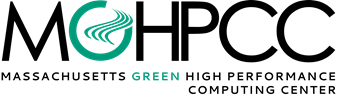 MGHPCC to Feature HPC-Enabled Research Projects at SC22Data Center Booth Will Illustrate Diversity of Research Hosted by MGHPCCHolyoke, Massachusetts, October 18, 2022 –The Massachusetts Green High Performance Center (MGHPCC) will host a booth this month at SC22 that illustrates computationally intensive research being carried out by MGHPCC consortium members, and research computing infrastructure that the consortium has developed.The MGHPCC booth will feature approximately 40 computationally intensive research projects being conducted by member universities and other institutions in a wide range of disciplines, including climate, energy, medicine, materials, health, space and computing.  It will also feature a Minecraft world with a virtual tour of the MGHPCC Data Center and the campuses of participating institutions.SC22 is the largest HPC conference in the country and includes scientists, engineers, researchers, educators, programmers, system administrators and developers. The conference will be held at the Kay Bailey Hutchison Convention Center in Dallas, TX. Exhibitor booths will be available November 14-17.  A virtual option will also be available.About the Massachusetts Green High Performance Computing CenterThe Massachusetts Green High Performance Computing Center (MGHPCC) provides state-of-the-art infrastructure for computationally intensive research that is indispensable in the increasingly sensor and data-rich environments of modern science and engineering.  The MGHPCC hosts millions of virtual experiments each month supporting tens of thousands of researchers around the world., The MGHPCC was developed through an unprecedented collaboration among the most research-intensive universities in Massachusetts (Boston University, Harvard University, the Massachusetts Institute of Technology, Northeastern University and the University of Massachusetts); the Commonwealth of Massachusetts; and private industry (Cisco and Dell EMC).  The member universities fund the ongoing operation of the data center, which is open for use by any research organization.###Media Contact:Erica Askew erica@howellcomm.com